Green Lane Infant School 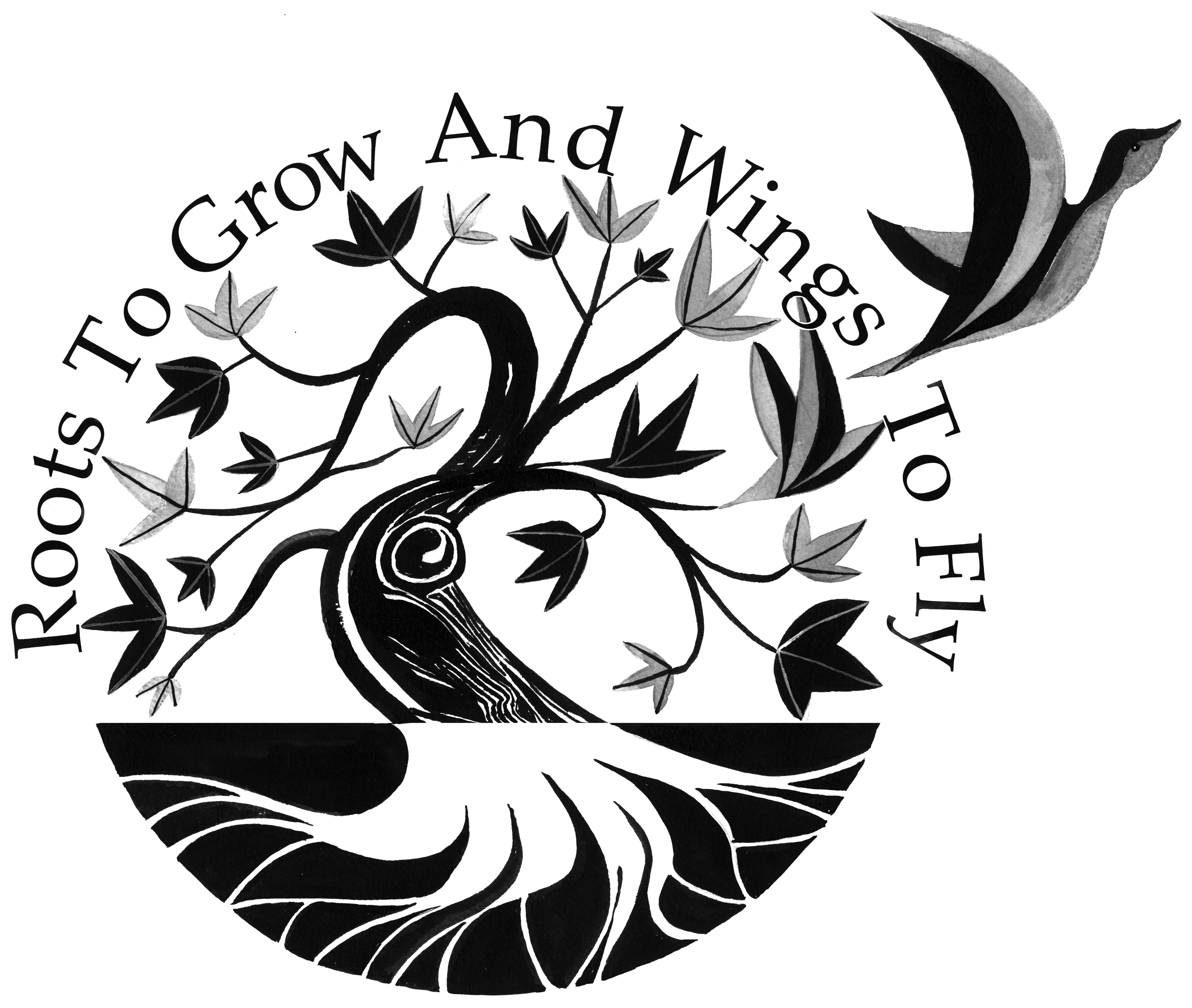 Spinney Hill Road, Leicester LE5 3GG Headteacher: Mrs.R.Conway Deputy Headteacher: Miss. K. Lyall Telephone: 0116 262 7050 office@greenlane.leicester.sch.uk www.greenlane.leicester.sch.uk Consent FormsPhotographs, Video and MediaMedicalSchool Trips & Off Site VisitsSchool Work & Celebrating SuccessesInternet UseAs part of the school’s IT provision we offer students access to the internet and email facilities. Our internet service provides a high level of protection and we audit student use. Students are required to give written agreement to be bound by the terms.Childcare Costs, FSM and PPSchool News UpdatesYesNoMay we use your child’s photograph in printed publications that we produce for promotional purposes such as a prospectus or on project display boards?I give consent for my child’s image to be used on the school website and school social mediaI give consent for my  child and their details to appear in the media. (for example in the local press, radio or TV)I give consent for my son or daughter to be included in any school or class Yearbook and other mementos on leaving the school (if applicable)I give consent for my son or daughter to be photographed for school group photos, that may sent out and then bought by other families who have children in the photo.I give consent for a professional photographer to take photographs and release to my family for sale. The photographer would have possession of the photos on their equipment, not school equipment.Are there any reasons why your child cannot participate in events and performances that may be recorded or photographed and shared with the school community? If yes please contact school to explain your concerns.Doctors PracticeDoctors NameTelephone NumberDoes your child suffer from any health problems, if so please give details. (Please indicate any special treatment) Permission to contact Doctor Yes/No (Please delete if appropriate)Do you give consent for us to contact other professionals who are involved with your child?Yes/No (Please delete if appropriate)Names and contact numbers of any professionals involved with your child, for example health visitors, speech therapists. If you provide these details we will contact them, letting you know of any approach we make. Please give details of any other problems/concerns of which the school should be aware to enable us to support your child. If you provide these details we will contact them, letting you know of any approach we make.Please give details of any special requirements/medical conditions of parents/carers regarding access to the building or accessing informationYNI give consent for school to take photographs of my son/daughter whilst on school trips.I give consent to school/college to take video and media footage of my son/daughter whilst on school tripsYNI give consent to school/college to share information about my son/daughter to recognise key events such as birthdays within the school communityI give consent for school/college to share details of my son/daughter’s sporting activities for fixtures and achievements in school and in publicationsYNAs the parent or carer, I give permission for my child to use electronic mail and the internet. I understand that students are held accountable for their own actions.YNI give consent for school/nursery to use my details, including National Insurance number, to check eligibility for Child Care place funding, Free School Meals and/or Pupil PremiumI consent to the school/nursery to retain this information on file to continue to monitor eligibilityYNI wish to be kept informed about school news and events and receive the newsletter and similar notifications I consent to the school contacting me by text message for the purpose of school information and reminders. I will ensure that I keep the school informed of my up to date mobile number at all times, or if the number is no longer in my possession